ПУТЕВКА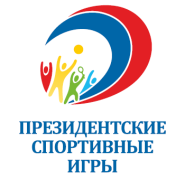 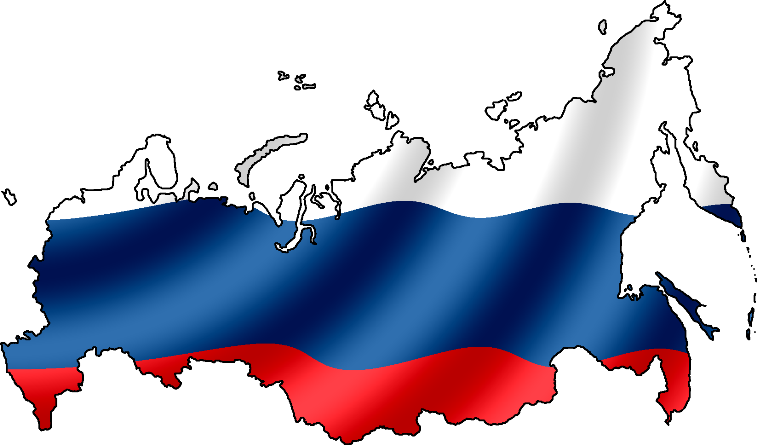 МБОУ «СОШ №11» на областной этап  соревнований   Всероссийских спортивных игр школьников«Президентские спортивные игры»31.05- 05.06. 2014 г.в  г. Кемерово 